Приложение 2. Конспект НОД по рисованию для детей 3-4 лет «В гости к медвежонку Мише».Цель: ознакомление детей с техникой рисования – тампонирование с помощью трафарета. Задачи:Обучающие:- учить детей новому приёму изображения – тампонирования с помощью поролона   и трафарета;- знакомить детей с правилами гостеприимства, учить общаться со сверстниками;Развивающие:-развивать у детей творческую активность, воображение, чувство композиции и цвета, желание рисовать нетрадиционным способом, развивать моторику рук.Воспитательные:- воспитывать умение работать, согласовывая свои действия с остальными     детьми,-  воспитывать чувство доброжелательности, сопереживания;- формировать положительные эмоции через улыбку, Предварительная работа: Использование приемов нетрадиционного рисования на занятиях, в совместной и самостоятельной деятельности.Материал:Игрушка – медвежонок, трафареты с вырезанным изображением медвежонка, гуашь коричневого цвета, поролоновые тычки, листы бумаги, влажные салфетки, ватные палочки.Методика проведения НОД: 1часть: в гости к Мише.Под весёлую музыку дети входят в группу, садятся на стульчики.Воспитатель:-«До чего же  хороши и нарядны малыши!Как смотреть на вас приятно, все одеты так  нарядно!». - Ребята, мы сегодня нарядные, потому что идём в гости к медвежонку, который живет в нашей группе.  Но пройти надо через всю группу к домику Миши. Мы пойдём по длинной дорожке, перепрыгнем  через пенёчки, проползём под мостиком и если выполним все задания, то попадём к Мише. Вы готовы! Пошли. (Под музыку дети с воспитателем идут по группе к домику медвежонка).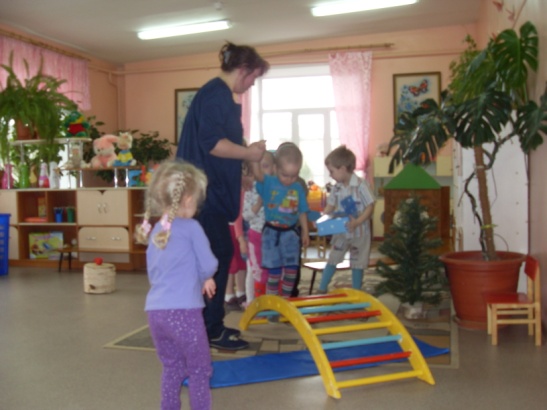 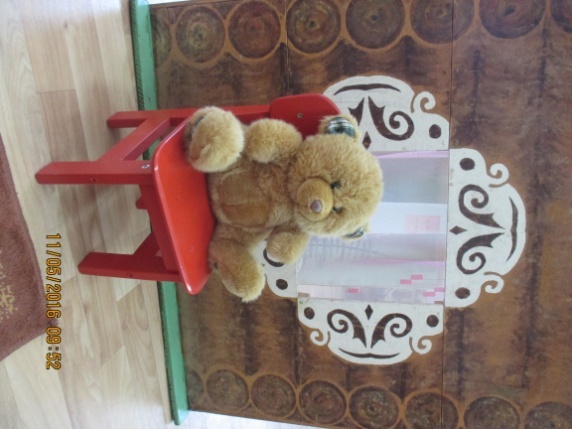 Воспитатель: вот и домик (возле домика на стульчике сидит мишка). А где   же мишка? (дети отвечают).                                                                                                                                                                                                                                                                                                        Вы ходили в гости? (да) А когда приходят в гости, что нужно сначала сказать? (ответы детей) – Правильно, надо поздороваться. Дети:- здравствуй, Миша.Воспитатель: (от имени мишки) – Здравствуйте, ребята.-Миша, почему ты грустный? Тебе не весело. Миша: - Мне скучно.Воспитатель: - Ребята, давайте развеселим Мишутку.  Поиграй с нами, Миша. (Воспитатель предлагает детям поиграть в знакомую им игру, игрушка - необходимый атрибут игры).Воспитатель: - Мишка опять грустит. Что с тобой случилось?Миша: - Я живу один. У меня нет друга, а мне так хочется, чтобы у меня были друзья – медведи, такие же, как я.Воспитатель: - Жалко мишку. Что делать? (ответы детей) – Давайте нарисуем для нашего медвежонка друзей. Садитесь за столы.2 часть: рисование медвежат.Воспитатель: - У вас на столах спрятался мишка, вот он (показывает трафарет с изображением медведя). Ещё есть листы бумаги, на них мы будем рисовать.   Положите мишку (трафарет) на лист бумаги (воспитатель прикрепляет трафарет к листу скрепкой). А чем нужно рисовать? (кистью). Но у нас нет кисточки, но не огорчайтесь. Мы будем рисовать с помощью тампона, вот он (показывает). Потрогайте его, какой он мягкий, кругленький. Посмотрите, как я его держу.  Чем мы рисуем? (краской) Я буду сейчас рисовать, а вы смотрите внимательно (воспитатель показывает приём рисования тампоном по трафарету). 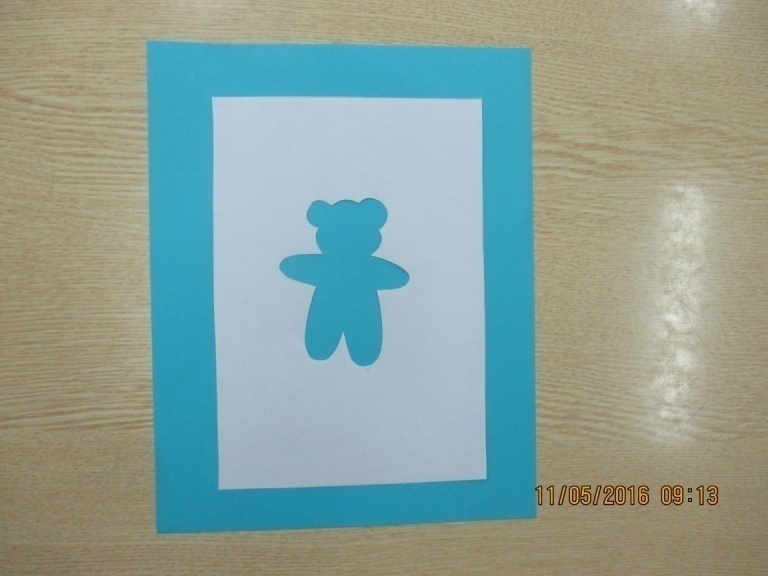 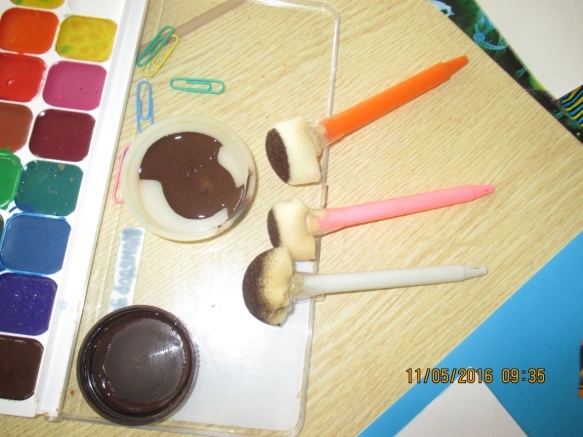 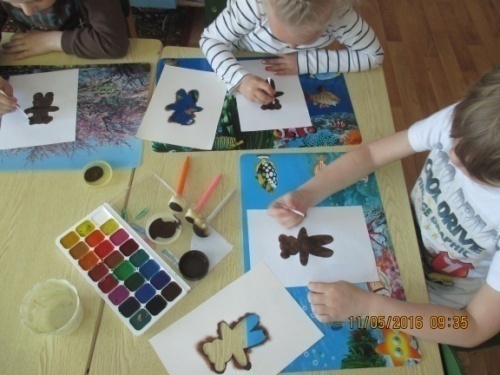  Получился какой мишка весёлый. А теперь вы попробуйте. Только держите крепче листочек.     Аккуратно набирайте краску на тампон и закрашивайте мишку, не оставляйте белые пятна (дети рисуют, воспитатель помогает. После окончания работы снимает трафарет с листа бумаги. На бумаге остаётся отпечаток медведя).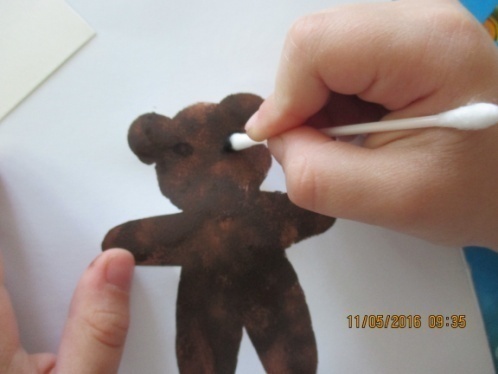 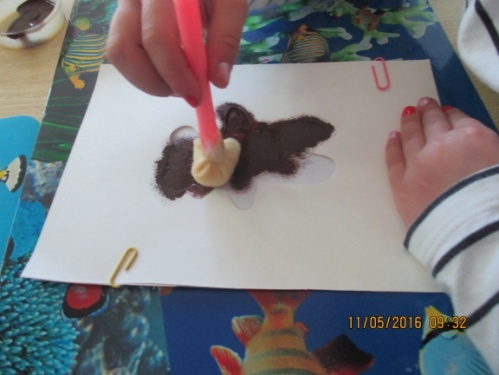 Примечание: можно заранее прикрепить трафарет к  листу  бумаги  скрепками.   Воспитатель: - Какие красивые медвежата получились. Осталось нарисовать глазки и носик. Они будут черного цвета, а нарисуем их тычками.(Воспитатель показывает прием рисования, а дети повторяют).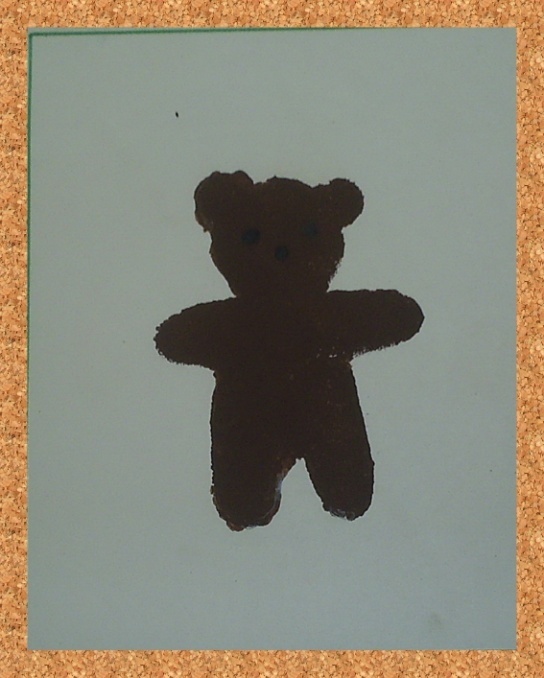 Воспитатель: - Берите своих медвежат, мы сейчас будем дарить их мишке. (Дети свои работы несут к медвежонку и кладут их на стол перед домиком.) Миша: - Ой, какие красивые медвежата! Теперь у меня появилось много друзей, похожих на меня. Спасибо вам большое. (Медвежонок угощает детей печеньем)Воспитатель: спасибо медвежонок за угощенье. Мы чудесно с тобой поиграли и повеселились, но нам пора возвращаться. Что нужно сказать, ребята? (Дети говорят «до свидания»). Ну а теперь идём обратно в садик. Сначала мы пролезем под мостиком, затем перепрыгнем через пеньки, а затем  пройдём  по  дорожке. Вот мы и на месте.Рефлексия:- Ребята, где мы сегодня были?- Что мы рисовали и кому подарили свои рисунки?- Как мы вернулись в детский сад?- Понравилось вам заниматься? 